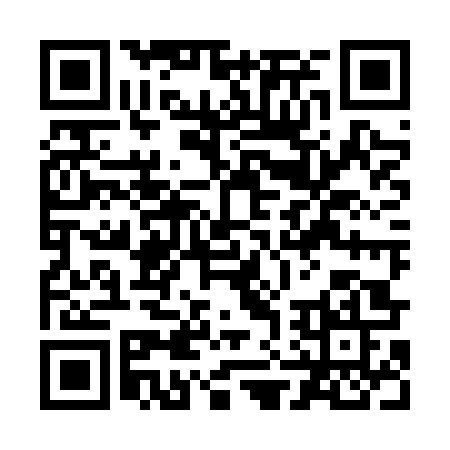 Prayer times for Biskupice Krzemionka, PolandWed 1 May 2024 - Fri 31 May 2024High Latitude Method: Angle Based RulePrayer Calculation Method: Muslim World LeagueAsar Calculation Method: HanafiPrayer times provided by https://www.salahtimes.comDateDayFajrSunriseDhuhrAsrMaghribIsha1Wed2:525:1612:405:468:0410:182Thu2:495:1512:405:478:0610:213Fri2:465:1312:405:488:0710:244Sat2:425:1112:405:498:0910:275Sun2:395:0912:395:508:1010:306Mon2:355:0812:395:518:1210:337Tue2:325:0612:395:528:1410:368Wed2:285:0412:395:538:1510:399Thu2:255:0312:395:548:1710:4210Fri2:245:0112:395:558:1810:4511Sat2:245:0012:395:558:2010:4712Sun2:234:5812:395:568:2110:4813Mon2:224:5612:395:578:2310:4814Tue2:224:5512:395:588:2410:4915Wed2:214:5412:395:598:2510:4916Thu2:214:5212:396:008:2710:5017Fri2:204:5112:396:018:2810:5118Sat2:204:4912:396:018:3010:5119Sun2:194:4812:396:028:3110:5220Mon2:194:4712:396:038:3210:5321Tue2:184:4612:396:048:3410:5322Wed2:184:4512:406:058:3510:5423Thu2:174:4312:406:058:3610:5424Fri2:174:4212:406:068:3810:5525Sat2:174:4112:406:078:3910:5626Sun2:164:4012:406:088:4010:5627Mon2:164:3912:406:088:4110:5728Tue2:164:3812:406:098:4310:5729Wed2:154:3712:406:108:4410:5830Thu2:154:3712:406:108:4510:5831Fri2:154:3612:416:118:4610:59